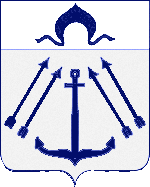 СОВЕТ  ДЕПУТАТОВ ПОСЕЛЕНИЯ  КОКОШКИНО   В ГОРОДЕ МОСКВЕ	_______________________________________________________________________   проектРЕШЕНИЕ                                                       от 22.06.2017  года № ________   О плане работы Совета депутатовпоселения Кокошкино в городе Москвена третий квартал 2017 года      Руководствуясь Регламентом Совета депутатов поселения Кокошкино, утвержденным решением Совета депутатов от 19.09.2013г. № 3/3(в ред. решений от 23.06.2015 № 121/3, от 24.11.2016 № 228/3), Уставом поселения Кокошкино, Совет депутатов поселения Кокошкино  решил:    	1. Утвердить план работы Совета депутатов   поселения Кокошкино на третий квартал  2017 года (приложение).	2. Опубликовать настоящее решение в информационном бюллетене администрации и разместить на официальном сайте администрации  поселения Кокошкино в информационно-телекоммуникационной сети «Интернет».	 3. Контроль за исполнением настоящего решения возложить на заместителя председателя Совета депутатов поселения Кокошкино  Иванову И.А.Глава  поселения Кокошкино                                                                    М.А. Афонин                                                                                                                           Приложение               к решению Совета депутатов поселения Кокошкино                                                                                             от                г. №          ПЛАНработы Совета депутатов   поселения Кокошкино на  третий квартал 2017 года1. Нормотворческая деятельность 2. Заседания Совета депутатов, депутатские слушания3.  Работа постоянных комиссий Совета депутатов поселения  Кокошкино 4. Прием избирателей по графику.Согласовано:заместитель Председателя Совета депутатов                                                    И.А. Иванова№п/пНаименование проектаНормативного правового актаСроки исполненияОтветственные за подготовку1О проекте решения Совета депутатов поселения Кокошкино «О внесении изменений и дополнении в Устав поселения Кокошкино»августОтделы Администрации2Об установлении календарного периода составления и утверждения проекта бюджета поселения Кокошкино на 2017 годсентябрьОтделы Администрации3О плане работы Совета депутатов поселения Кокошкино на 4 квартал 2017 годасентябрьОтделы Администрации4О внесении изменений и дополнений  в принятые нормативно-правовые актыв течение кварталаОтделы Администрации№п/пНаименование проектаНормативного правового актаСроки исполненияОтветственные заподготовку1Заседания Совета депутатов04.07.201724.08.2017       21.09.2017 Глава поселения, отделы Администрации2Депутатские слушания по выносимым на заседания Совета депутатов вопросамв течение кварталаЗам. председателя Совета депутатов, отделы администрации№п/пНаименование вопроса, проектанормативно-правового актаСроки исполненияОтветственные заподготовку1Участие в предварительном рассмотрении вопросов, вносимых в повестку дня заседаний Совета депутатовв течение кварталаПредседатели постоянных депутатских комиссий2Участие в рассмотрении и подготовке ответов на вопросы письменных и устных обращений граждан поселения и юридических лицв течение кварталаЧлены постоянных депутатских комиссий3Осуществление контроля за исполнением решений Совета депутатовв течение кварталаПредседатели постоянных депутатских комиссий4Заседание постоянных комиссий в соответствии с их функциямив течение кварталаПредседатели постоянных депутатских комиссий